SERVICE SCHEDULE for April 30, 2023Announcements for the Week   	Buck PhillipsMorning Service			Evening ServicePrayer- Buck Phillips			Prayer- Buck Phillips	Song Leader- Jason LaChappelle	Song Leader- Curran LaChappelle-- Comments – Andy Fuller		Comments – Ben Wofford-- Assisting – Dean Shacklock		Communion – Phillip Dorn-- Assisting – Brandon Esque-- Assisting – Ron Bailey-- Assisting – Jared Davis-- Scripture – Josiah Phillips		Scripture – Ron Bailey Closing Prayer- Dan Woodward	Closing Prayer- Dan WoodwardWednesday Night – May 3, 2023First Prayer– Ron BaileySong Leader – Ben WoffordInvitation – Buck PhillipsClosing Prayer – Dan WoodwardUpcoming AssignmentsMemory Verse – James 4:17Therefore, to him who knows to do good and does not do it, to him it is sin.Good Thoughts – For a Christian to defy adversities is to "despise" chastisement. Instead of hardening himself to endure stoically, there should be a melting of the heart. - A. W. PinkPressure on the outside should make us bigger on the inside. - Warren WiersbeTen thousand difficulties do not make one doubt. - John Henry NewmanWhen you encounter difficulties and contradictions, do not try to break them, but bend them with gentleness and time. - Francis de SalesSchedule of ServicesSunday:  a.m. & 5 p.m. Wednesday: 7:00 p.m.This bulletin is published weekly. Edited by Bill McIlvain.Send any articles for the bulletin to Elders@covingtonchurchofchrist.com Visit us on the web: www.covingtonchurchofchrist.com9441 Bypass,  --- [770] 787-1119Elders:  Jason LaChappelle, Bill McIlvainDeacons: Cliff Davis, Darryl Griffing, Buck PhillipsApril 30, 2023A Gallery Of Gods1.What fish shaped god of the Philistines was disgraced when his statue was broken by the presence of the Ark of the Covenant?2.The Ammonites’ bloodthirsty god was widely known in Israel because of the horrible practice of children being sacrificed to him. What was the name of this god? 3. The god of the Moabites also had child sacrifice as part of his worship. Solomon erected an altar for him, but Josiah tore it down. What was he called?4.The people of Lystra were so dazzled by Paul and Barnabas that they called them by the names of two Greek gods. What were the names?Along The Rio GrandeBy David MaxsonBlessed is the man who trusts in the LORD, whose trust is the LORD. He is like a tree planted by water, that sends out its roots by the stream, and does not fear when the heat comes, for its leaves remain green, and is not anxious in the year of drought, for it does not cease to bear fruit. [Jeremiah 17:7-8]   Along The Rio GrandeContinuedSeveral years ago, I had the opportunity to visit the city of Albuquerque, New Mexico. It's one of the driest places I've ever been to. It receives less than 10 inches of rainfall each year! Thus, most of the landscape is made up of plants that can survive under such dry conditions (like cactuses). 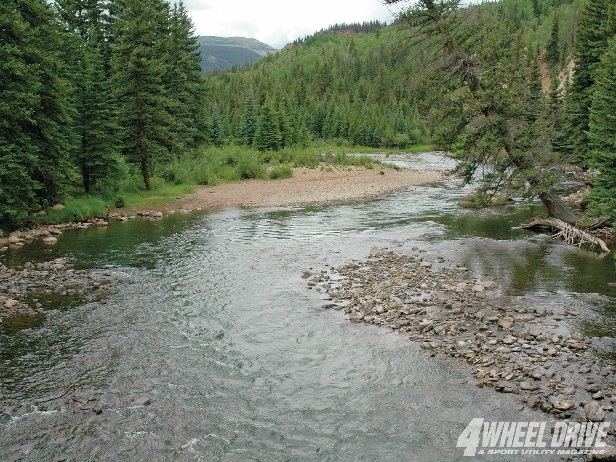 However, if you go down to the Rio Grande you find a very different landscape. There are trees... lots of trees, in fact. While the rest of the land suffers from dry sandy soil, the Rio Grande provides a steady flow of water to all of the tress that surround its banks. Isn't that the way it is with us and God? As long as we're trusting in Him, we're okay. Our branches remain fruitful and our leaves flourish. We are like the trees planted next to the gently flowing waters of the Rio Grande. While those around us trust in flesh (Jeremiah 17:5), we trust in the LORD. We do not worry about the drought or the heat. God is to us a constant source of spiritual strength and health. Allow your roots to be nourished today by spending some time with the LORD by listening to His Word and communicating to Him in prayer!The Hall Of MirrorsBy David MaxsonI know, O LORD, that the way of man is not in himself, that it is not in man who walks to direct his steps. [Jeremiah 10:23]I remember getting lost in a hall of mirrors. The state fair had come to town and one of the exhibits was a place that had a maze for you to navigate through. The maze may not have been all that difficult had it not been for the fact that there were numerous mirrors in it to disorient you. Once you made several turns you quickly forgot the route you had taken to get there. There were also Plexiglas walls that, if you were not careful, you would run into. I got completely lost! At one point I was nervous. Would I ever find my way out? To my utter embarrassment (especially so since I was a teenager), finally someone came through and helped me out of the maze. You know if I had been able to look down from above the maze it would have been very easy to find my way out of it. Because of my perspective on the ground, I had a lot of trouble finding my way through. That's kind of what Jeremiah is saying here about God. On earth we don't have the proper perspective to find our way through the maze of life. Barriers and obstacles block us. Obstacles we didn't know were there. There are a lot of mirrors and other distractions that serve to distract and disorient us. We lose sight of true north.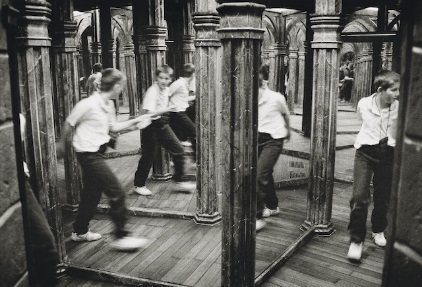 But God is above us and can see exactly where we are and where we need to go. He's given us a map for the maze (called the Bible). As long as we seek His wisdom in this Book, we'll never get lost. Answers from page 11.Dagon[1 Samuel 5:1-5; 1 Chronicles 10:10; Judges 16:23]2.Moloch[1 Kings 11:7; 2 Kings 23:13; Leviticus 18:21]3.Chemosh[2 Kings 23:13;Numbers 21:29;1 Kings 11:7]4.Zeus and Hermes (a.k.a Jupiter & Mercury) [Acts 14:12]AprilCommunionCleaning30K. FullerPlease Be ConsiderateMay 7EsqueClean the area around your seat